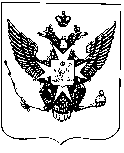 Местная администрациягорода ПавловскаПОСТАНОВЛЕНИЕот _____________________ 2019 года			                                        № _______«Об отборе организаций для передачи отдельного полномочия органа опеки и попечительства по подбору и подготовке граждан, выразивших желание стать опекунами или попечителями несовершеннолетних граждан либопринять детей, оставшихся без попечения родителей, в семью на воспитание в иных установленных семейным законодательством Российской Федерации формах»      В соответствии с Постановлением Правительства Российской Федерации от 18 мая 2009 года№ 423 «Об отдельных вопросах осуществления опеки и попечительства в отношении несовершеннолетних граждан», на основании приказа Министерства образования и науки Российской Федерации от 14 сентября 2009 г. № 334 «О реализации постановления Правительства Российской Федерации орт 18 мая 2009. № 423», методических рекомендаций Министерства  образования и науки Российской Федерации от 31 августа 2010 г. № 06364 «О применении законодательства по опеке  и попечительству в отношении несовершеннолетних», в целях повышения качества деятельности органа опеки и попечительства Местной администрации города Павловска, Местная администрация города ПавловскаПОСТАНОВЛЯЕТ:Провести отбор организаций для осуществления на безвозмездной основе полномочия поподбору и подготовке граждан, выразивших желание стать опекунами или попечителями несовершеннолетних граждан либо принять детей, оставшихся без попечения родителей, в семью на воспитание в иных установленных семейным законодательством Российской Федерации формах.Создать комиссию по отбору органом опеки и попечительства организаций для осуществления отдельных полномочий по отбору и подготовке граждан, выразивших желание стать опекунами или попечителями несовершеннолетних граждан либо принять детей, оставшихся без попечения родителей, в семью на воспитание в иных установленных семейным законодательством Российской Федерации формах.Утвердить состав комиссии по отбору органом опеки и попечительства организаций для осуществления отдельных полномочий по подбору и подготовке граждан, выразивших желание стать опекунами или попечителями несовершеннолетних граждан либо принять детей, оставшихся без попечения родителей, в семью на воспитание в иных установленных семейным законодательством Российской Федерации формах (Приложение № 1).Утвердить извещение о проведении отбора организаций для осуществления отдельных полномочий по отбору и подготовке граждан, выразивших желание стать опекунами или попечителями несовершеннолетних граждан либо принять детей, оставшихся без попечения родителей, в семью на воспитание в иных установленных семейным законодательством Российской Федерации формах (Приложение № 2). Утвердить Регламент деятельности комиссии по отбору органом опеки и попечительства организаций для осуществления отдельных полномочий по отбору и подготовке граждан, выразивших желание стать опекунами или попечителями несовершеннолетних граждан либо принять детей, оставшихся без попечения родителей, в семью на воспитание в иных установленных семейным законодательством Российской Федерации формах (Приложение № 3).Утвердить форму Договора о передаче организации отдельных полномочий органов опеки и попечительства в отношении несовершеннолетних (Приложение № 4).Довести до сведения заинтересованных организаций Порядок отбора органом опеки и попечительства образовательных организаций, медицинских организаций, организаций, оказывающих социальные услуги, или иных организаций, в том числе организаций для детей-сирот и детей, оставшихся без попечения родителей, для осуществления отдельных полномочий органов опеки и попечительства, утвержденный Приказом Министерства образования и науки Российской Федерации от 14.09.2009 № 334 «О реализации Постановления Правительства РФ от 18.05.2009        № 423».Опубликовать извещение о проведении отбора  в сети Интернет на официальном сайте муниципального образования город Павловск. Настоящее постановление вступает в силу с момента его опубликования.Контроль за исполнением настоящего постановления возложить на главных специалистов по опеке и попечительству Местной администрации города Павловска Костину М.Н., Осипову И.А.Глава Местной администрации города Павловска                                                                                                        М.Ю.Сызранцев                                                          